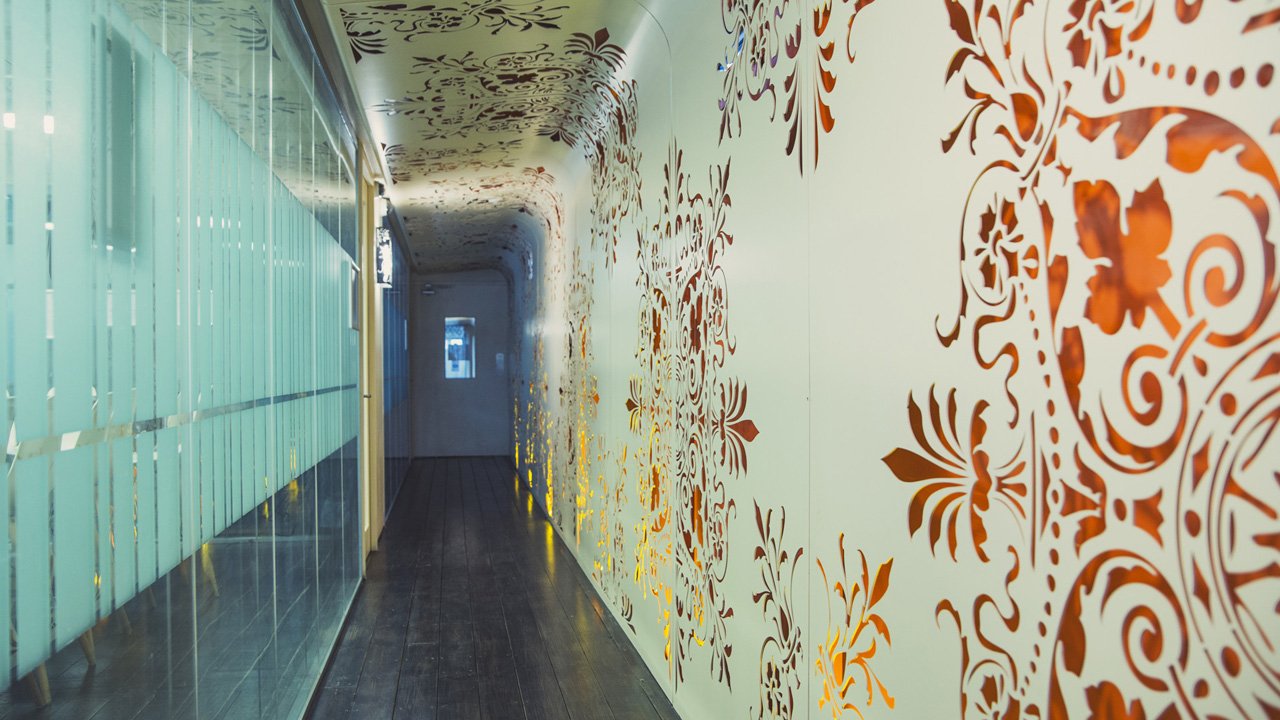 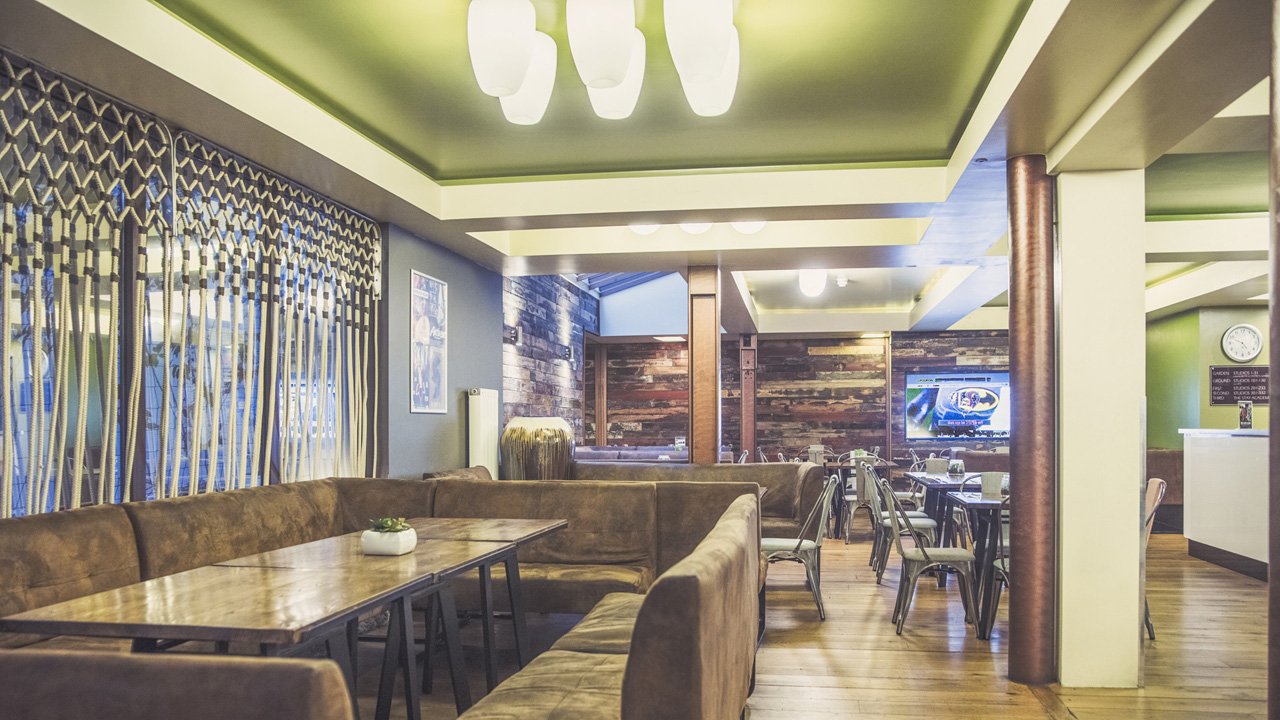 Stay Campus London Willesden — language school in the UK5J Nicoll Rd, London NW10 9AX, UK, from 10 to 100 ageDescriptionWhy choose this programInfrastructureSport infrastructureHobbies and clubsWhat else included in the program priceRecommended arrival cityЛондонSample timetablePrice: €1,070.86Dates: 2019-08-04 - 2019-08-10Group leader: Kira Karpova, +7 (920) 661 17 76, kirkar@yandex.ruCourse intensity15AccommodationResidenceRoom typeMulti-beddedBathroom facilitiesEn-suiteMealsBreakfast, Lunch and DinnerExcursions per weekWeekday excursionsFull day excursionsMorningAfternoonEveningDay 1N/AARRIVALDINNERDay 2BREAKFAST & LESSONSHOT LUNCH & FREE TIMEDINNER & DISCODay 3BREAKFAST & LESSONSHOT LUNCH & FREE TIMEDINNER & BINGODay 4BREAKFAST & LESSONSHOT LUNCH & FREE TIMEDINNER & CINEMADay 5BREAKFAST & LESSONSHOT LUNCH & FREE TIMEDINNER & KARAOKEDay 6BREAKFAST & LESSONSHOT LUNCH & FREE TIMEDINNER & GAMES EVENINGDay 7BREAKFAST & FREE TIMEPACKED LUNCH & FREE TIMEDINNER & FREE TIME